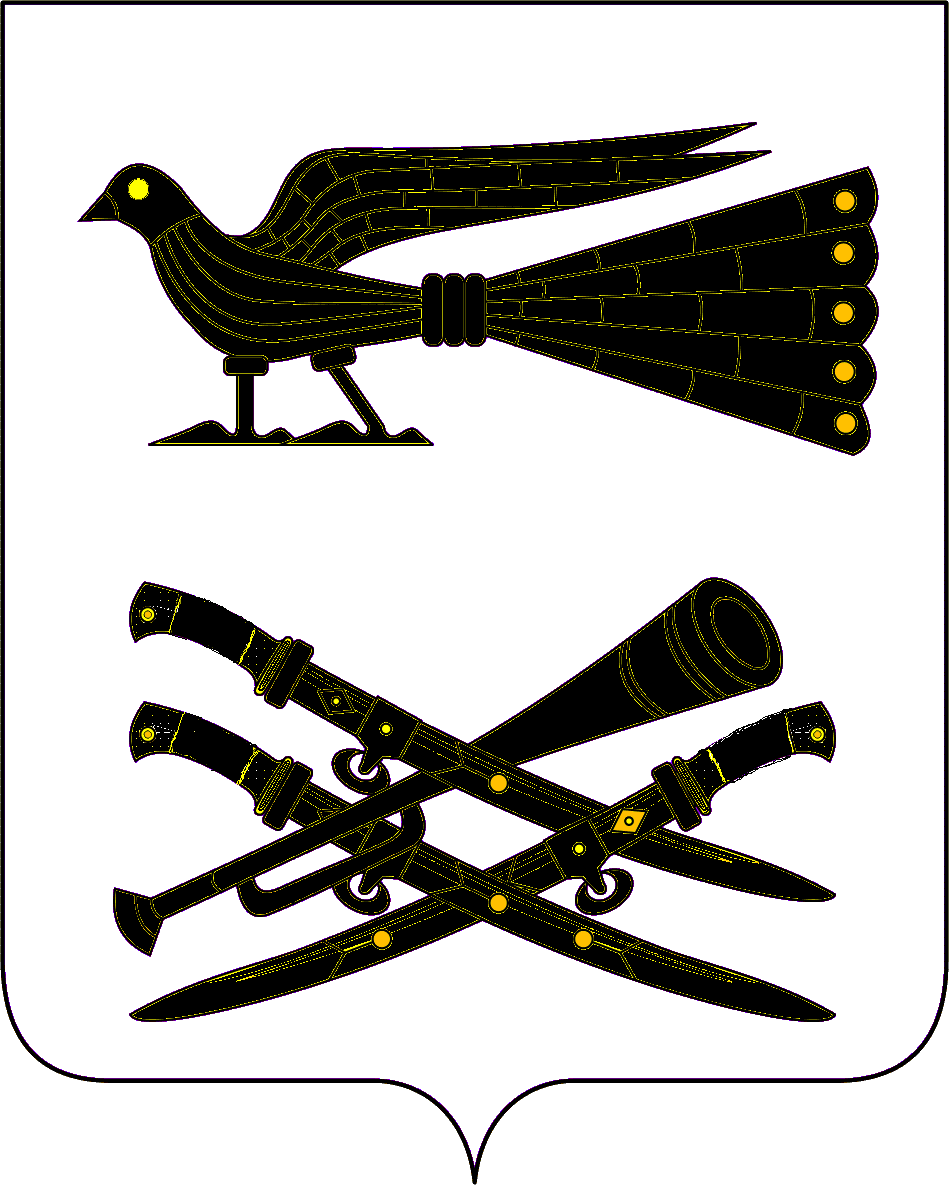 АДМИНИСТРАЦИЯ  БУРАКОВСКОГО СЕЛЬСКОГО ПОСЕЛЕНИЯКОРЕНОВСКОГО РАЙОНАПОСТАНОВЛЕНИЕ от 13.10.2014 г.	                                                                                                               № 91х. БураковскийОб утверждении ведомственной целевой программы «Улучшение условий работы и охраны труда администрации Бураковсвского сельского поселения Кореновского района на 2015 год»         В соответствии с Федеральным законом от 06 октября 2003 года                             № 131-ФЗ «Об общих принципах организации местного самоуправления в Российской Федерации», Трудовым кодексом Российской Федерации,  Законом Краснодарского края «Об охране труда» от 03.06.1998г. № 133-КЗ, Уставом Бураковского сельского поселения Кореновского района, постановлением администрации Бураковского сельского поселения Кореновского района от 07.10.2013 года № 92 «Об утверждении Порядка  разработки, утверждения и реализации ведомственных целевых программ Бураковского сельского поселения Кореновского района», п о с т а н о в л я ю:         1. Утвердить ведомственную муниципальную целевую программу  «Улучшение условий работы и охраны труда администрации Бураковсвского сельского поселения Кореновского района  на 2015 год»  (прилагается).2.Обнародовать настоящее постановление на информационных стендах Бураковского  сельского поселения Кореновского района, а также разместить в сети Интернет на официальном сайте администрации  Бураковского сельского поселения Кореновского  района.         3.  Постановление вступает в  силу со дня подписания.Глава Бураковскогосельского поселения Кореновского района                                                                       Л.И.Орлецкая ЛИСТ СОГЛАСОВАНИЯпроекта постановления администрации Бураковского сельского поселения от 13.10.2014 года № 91«Об утверждении ведомственной целевой программы «Улучшение условий работы и охраны труда администрации Бураковсвского сельского поселения Кореновского района на 2015 год» Проект подготовлен и внесен:Экономист финансового  отдела администрацииБураковского сельского поселенияКореновского района                                                                       А.В.Нечаева Проект согласован:Начальник финансового отделаБураковского сельского поселенияКореновского района                                                                     И.П. СаньковаПроект согласован:Начальник общего отдела администрацииБураковского сельского поселенияКореновского района                                                                     З.П. АбрамкинаПРИЛОЖЕНИЕ                                                                          к постановлению администрации                                                                       Бураковского  сельского поселения                                                                                   Кореновского района                                                                              от 13.10.2014 года   № 91 ВЕДОМСТВЕННАЯ ЦЕЛЕВАЯ ПРОГРАММА«Улучшение условий работы и охраны труда администрации Бураковсвского сельского поселения Кореновского района на 2015 год» ПАСПОРТведомственной целевой программы «Улучшение условий работы и охраны труда администрации Бураковсвского сельского поселения Кореновского района на 2015 год»1. Содержание проблемы и обоснование необходимостиее решения программно-целевым методом          Снижение производственного травматизма и профессиональной заболеваемости, сохранение здоровья работников как важнейшей производительной силы общества, определяющей национальную безопасность страны, темпы ее экономического развития, является одной из основных функций государства, основой ее социальной политики.Проведение согласованной государственной политики в области охраны труда на основе целевых программных мероприятий - необходимое условие для обеспечения динамичного и устойчивого развития экономики, повышения качества жизни населения и снижения производственного травматизма.          В соответствии с этим в 2015 году работу в области улучшения условий работы и охраны труда администрации Бураковсвского сельского поселения Кореновского района необходимо сосредоточить по следующим направлениям:- реализация комплексного подхода к обеспечению производственной дисциплины, предупреждению аварийности и производственного травматизма; - совершенствование системы организации обучения и проверки знаний требований охраны труда руководителей и специалистов;- пропаганда вопросов охраны труда, направленная на повышение компетентности работодателей и работников в данной области;- обеспечение технического персонала спецодеждой и необходимым инвентареми бытовой химией- путем увеличения материальных запасов создать комфортные условия для работы персонала.        Необходимость повышения привлекательности рабочих мест, создание достойных здоровых и безопасных условий труда, привлечение новой рабочей силы требует особого внимания к организации производства, обучению работников правилам безопасного ведения работ, соблюдению трудовой дисциплины, гигиены и санитарии. В связи с этим актуальной остается проблема обучения работников вопросам охраны труда, повышения культуры и пропаганды безопасного труда.2.Основные цели и задачи Программы.        Целью Программы является сохранение жизни и здоровья работников, профилактика производственного травматизма, профессиональных заболеваний администрации Бураковсвского сельского поселения Кореновского района, а также обеспечение улучшения качества работы засчет обновления спецодежды и инвентаря для технического персонала.        В соответствии с целью задачами Программы на весь 2015 год  являются:1) снижение уровня производственного травматизма, профессиональных заболеваний, в том числе увеличение продолжительности жизни и улучшение здоровья работающего населения;2) формирование экономических и организационных принципов, обеспечивающих и стимулирующих создание работодателем здоровых и безопасных условий труда;3) модернизация системы управления охраной труда на основе перехода от реагирования на страховые случаи к управлению профессиональными рисками в соответствии с федеральным законодательством;4) улучшение состояния условий работы и труда администрации Бураковсвского сельского поселения Кореновского района на основе снижения рисков несчастных случаев на производстве и профессиональных заболеваний;5) организация специальной оценки условий труда и сертификации работ по охране труда, повышение качества их проведения;6) совершенствование системы подготовки и повышения квалификации по охране труда руководителей и работников.         В основе системы управления охраной труда должна стать система управления профессиональными рисками, которая станет основой управления системой сохранения жизни и здоровья работников в процессе трудовой деятельности, охватывая все рабочие места.Целевые индикаторы Программы.3. Ожидаемые результаты от реализации Программы.    Социально-экономические результаты реализации Программы заключаются в повышении эффективности системы управления охраной труда в администрации Бураковского сельского поселения Кореновского района на всех уровнях управления, в обоснованности и оперативности принятия управленческих решений в области охраны труда, уровня профессиональной подготовки и объема знаний в области охраны труда работодателей и работников, в создании благоприятных условий для работы специалистов и технического персонала.5. Система программных мероприятий.Перечень мероприятий, предусмотренный ведомственной целевой программой«Улучшение условий работы и охраны труда администрации Бураковсвского сельского поселения Кореновского района на 2015 год»5.Ресурсное обеспечение.Финансирование программы осуществляется за счет средств местного бюджета. Сумма средств, которую необходимо предусмотреть в бюджете Бураковского сельского поселения Кореновского района на 2015 год для реализации программы составляет 50,1 тысяч рублей. Объемы финансирования Программы носят прогнозированный характер и подлежат уточнению.6. Организация управления Программой.       Контроль за выполнением программы осуществляется в соответствии с  постановлением администрации Бураковского сельского поселения Кореновского района от 07 октября 2013 года №92 «Об утверждении Порядка  разработки, утверждения и  реализации ведомственных целевых  программ Бураковского сельского поселении Кореновского района»7.Оценка эффективности реализации Программы.        Основным критерием эффективности реализации Программы будет поддержание уровня травматизма на рабочем месте на уровне 0. Также увеличение материальных запасов способствует улучшению производительности труда путем создания более комфортных условий работы.Глава Бураковского сельского поселенияКореновского района                                                                     Л.И.ОрлецкаяНаименование Программы         «Улучшение условий работы и охраны труда администрации Бураковсвского сельского поселения Кореновского района на 2015 год»  (далее - Программа)                                       Основание для разработки Программы Трудовой кодекс Российской Федерации, Закон Краснодарского края «Об охране труда» от 03.06.1998г.  № 133-КЗОсновные разработчики ПрограммыАдминистрация Бураковского сельского поселения Кореновского районаНаименование субъекта бюджетного планированияАдминистрация Бураковского сельского поселения Кореновского районаМуниципальные заказчики и (или) исполнители    мероприятий Программы  Администрация Бураковского сельского поселения Кореновского районаЦели и задачи Программы                    - Сохранение жизни и здоровья человека в процессе труда;  
- профилактика профессиональных заболеваний;
-предупреждение производственного травматизма;             
- привлечение руководителей организаций, учреждений, предприятий всех форм собственности к эффективной  деятельности в области охраны труда;- нормативно-методическое  информационное обеспечение охраны труда;- улучшение состояния условий и охраны труда на основе аттестации рабочих мест по условиям труда;-улучшение условий и охраны труда путем приобретения спецодежды, бытовой химии и инвентаря;- улучшение условий работы путем улучшения материально-технической базы.Целевые индикаторы и показатели- Уровень травматизма на рабочем месте;- Аттестация рабочих мест;- Приобретение сплит-системы;- Приобретение куллера.Наименование программных мероприятий- Специальная оценка условий труда;- Организация в установленном порядке обучения, инструктажа, проверки знаний по охране труда работников администрации;- Приобретение спецодежды, для технического персонала;- Приобретение  бытовой химии, средств личной гигиены и инвентаря для техперсонала;- Увеличение материально-технической базы.Сроки реализации Программы2015 годОбъемы и источники финансирования                                                          Источник финансирования – местный бюджет.Объем фнансирования Программы составляет 50,1 тыс.руб.Ожидаемые конечные результаты от реализации Программы и показатели социально-экономической эффективностиРеализация Программы будет обеспечивать поддержание уровня травматизма на рабочем месте на уровне 0. Также увеличение материальных запасов способствует улучшению производительности труда путем создания более комфортных условий работы.№ п/пНаименование показателейЕд. измеренияБазовый показатель 2014 годПлан 2015 год1.Уровень травматизма на рабочем месте%002.Специальная оценка условий трудачел.023.Приобретение сплит-системышт.024.Приобретение куллерашт.01№п/пНаименование мероприятийСодержание мероприятияСрок исполнения мероприятияОбъем финансирования, тыс.руб.Ответственный исполнитель 1.Специальная оценка условий трудаСпециальная оценка условий труда  двух сотрудниковДекабрь 2015 года4,3Глава Бураковского сельского поселения Кореновского района Л.И.Орлецкая2.Организация в установленном порядке обучения, инструктажа, проверки знаний по охране труда работников администрациипостоянноБез финансированияГлава Бураковского сельского поселения Кореновского района Л.И.Орлецкая3.Приобретение спецодежды, для технического персоналаПриобретение халата, тапочекМарт 2015 года0,8Глава Бураковского сельского поселения Кореновского района Л.И.Орлецкая4.Приобретение  бытовой химии, средств личной гигиены и инвентаря для техперсонала.В течение года3,3Глава Бураковского сельского поселения Кореновского района Л.И.Орлецкая5.Увеличение материально-технической базы1. Приобретение кулера2. Приобретение сплитсистемы  (2 шт)Март 2015 года41,7Глава Бураковского сельского поселения Кореновского района Л.И.ОрлецкаяИтого50,1